Приложение №9Укрытие семян 13.01.2021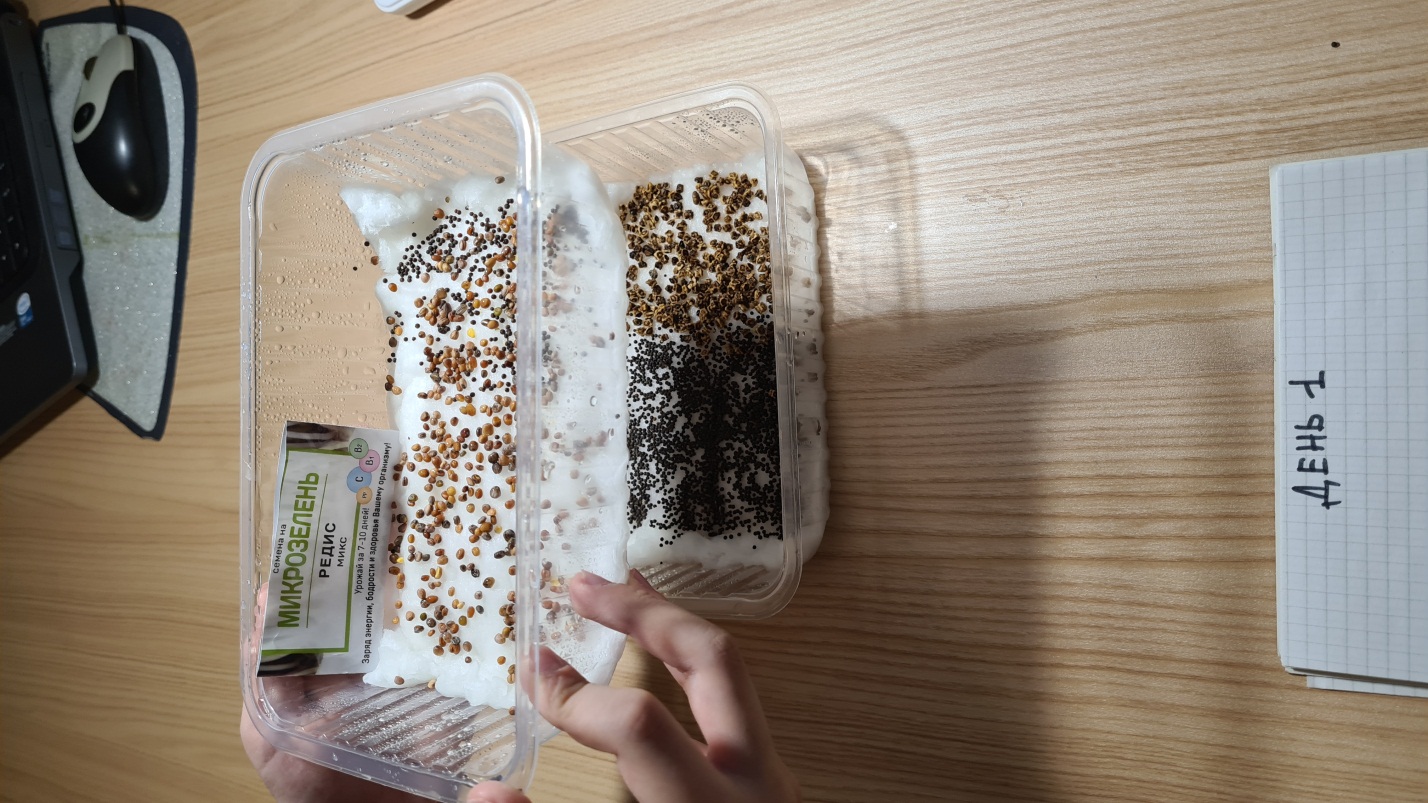 